PHOTO/VIDEO CONSENT FORM for under 18s 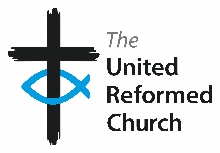 Details of child/young personFull name: ___________________________________________________________________________Reason/Occasion for photographs/video : ___________________________________________________	Age at time of recording : _____   Contact email: _____________________________________________             Photographs and videos may be taken by designated adults in accordance with the United Reformed Church Good Practice 5 policy and procedures.  Photos or videos used publicly will generally focus on activities and groups rather than individual, unless the purpose of the video/photograph has been explicitly explained to the child/young person and parents/carers as appropriate; in general, they will not show the outside of an identifiable building and participants will not be named or linked with any personal details. Photos or videos will not be taken if the participant is themselves unwilling.Photographs and video material may be used by URC Communications and by the URC Children’s and Youth Work team at Church House only in the ways detailed below and further permission will be sought for any other use. This consent form will be valid for three years only. Beyond that time, further consent will be needed for these photographs or videos to be used. Parental and young person’s consent to filming and use of video:Please tick Yes or No to indicate your permission for these to be used in the following ways: URC website and other Church House publicity/news reports 	Yes		No	Official URC or URC Children’s and Youth Work social media	Yes 		No	Use of photograph in synod publicity				Yes 		No	Use of photograph in local church publicity   			Yes 		No	Photographs in general resource materials 			Yes 		No	YouTube on URC Children’s and Youth Work channel 		Yes 		No	YouTube on United Reformed Church channel 			Yes 		No	Video at General Assembly/Youth Assembly 			Yes 		No	Use of video by local church online 	 			Yes 		No	Use of video by synod online or in meetings 			Yes		No	Parent/carer/guardian’s signature Signed: _____________________________________		Date: ___________________________Child/young person’s signatureSigned: _____________________________________		Date: ___________________________